СеминарСамаринойИрины Михайловны  Исх. № 2-с  от 17.01.2024                                              Данное письмо является основанием для оплаты, ст. 437 ГК РФ   Приглашаем на информационно-консультационные семинары   Самариной И.М.      5 февраля 2024 г  Новосибирск, ул. Депутатская, 46, 2-й подъезд , 5 этаж оф. 2051с 13.00 до 17.00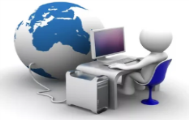                          Онлайн-трансляция семинара  6  февраля  2024г (запись доступна 3 недели)УСН: отчётность за 2023 год.Важные новшества 2024 года! 1. Налоговое и неналоговое администрирование: зоны риска и важное для практики.1.1.  Общие вопросы  Основные итоги 2023г , возможные перспективы 2024г. Расширение системы страхования счетов и вкладов организаций.Мораторий на внеплановые проверки продлили на 2024 годНК и цифровой рубль: изменения внесены.МЧД: утвердили новый формат электронной доверенности. Кто и когда должен оформить.Какие  компании и в каких случаях должны извещать ФНС  о стоимости  оказанных услугНовые основания для исключения из ЕГРЮЛ по инициативе регистрирующего органа  и последствия такового.С 2024г дополнен перечень оснований для блокировки ФНС операций по счетам.Декабрьский закон легализовал межведомственные комиссии  (зарплатные комиссии). Ведение черного списка работодателей через формирование  государственного общедоступного реестра работодателей, у которых выявлены факты теневой занятости. Риски организаций и ИП  - на что обратить внимание.1.2.  Применение гл 26.2 НК «Упрощенная система налогообложения»  Новшества 2023-2024г для субъектов, применяющих УСН.Новая форма Книги учета доходов и расходовОтдельные  вопросы  исчисления и уплаты  единого налога  при УСН.1.3. «Зарплатные» налоги и сборы:Новое в администрировании НДФЛ с 2024г (увеличение количества уведомлений и платежей, изменение отчетности, отражение на ЕНС): как применять на практике, важные моменты.Изменения в расчете НДФЛ с 2024г:- установление новых  нормативов по необлагаемым  выплатам - расчет НДФЛ с совокупной базы- НДФЛ с материальной выгоды6-НДФЛ: как отчитаться за 2023г и что нового с 2024гОтчетность в СФР. Изменения, внесенные в порядок заполнения формы ЕФС-1 с 1 января 2024 годаСтраховые взносы : уточнение необлагаемых выплат, расширение перечня застрахованных лиц. Изменения в РСВ.ИП : как уменьшить налог на страховые взносы1.4.  Прочие вопросы:Имущественные налоги: новшества в исчислении . Отчетность, уведомления.  Внимание! Автор оставляет за собой право вносить в программу изменения, направленные на её актуализацию.Стоимость участия :    При оплате до 28  января -  3500 руб. НДС нет    При оплате  29 января    и позже – 4000 руб. НДС нет Реквизиты для оплаты:   Семинар состоится  с 13-00 до  17-00  часов.Внимание! Формы договора и акта размещены на сайте www.aktiv-c.ru (возможно подписание документов в рамках ЭДО)Дополнительная информация и обязательная регистрация на  сайте:  www.aktiv-c.ruТел. 8-913-914-45-45     или    e-mail: manager@aktiv-c.ru